Oggetto: Determina per ACQUISTO DI BENI E SERVIZI in affidamento diretto per importi inferiori a € 40.000,00CIG Il Dirigente scolasticoVISTO il D.P.R. 275/1999; VISTO il D.lgs. 165/2001; VISTO il D.I. 28 agosto 2018, n. 129; VISTO il D. lgs. 18 aprile 2016, n. 50 e sue ss.mm.; DATO ATTO che con delibera n 16 del 2019 il Consiglio di Istituto ha fissato il limite di spesa di euro 20.000 per procedere alla scelta del contraente nelle procedure ordinarie di contrattazione riguardanti acquisti, appalti e forniture previste dal Regolamento di contabilità D.I. n. 129/01, confermato da delibera del 29/10/2019 relativa a criteri e limiti dell’attività negoziale del DS;VISTO il PTOF e il PROGRAMMA ANNUALE;CONSIDERATE  le Linee Guida n. 4, aggiornate al Decreto Legislativo 19 aprile 2017, n. 56 con delibera del Consiglio n. 206 del 1 marzo 2018, recanti «Procedure per l’affidamento dei contratti pubblici di importo inferiore alle soglie di rilevanza comunitaria, indagini di mercato e formazione e gestione degli elenchi di operatori economici», aggiornate alla consultazione  online dell’ 11 febbraio 2019 e al parere del Consiglio di Stato 1312/2019 “ll Consiglio di Stato ha reputato di poter condividere l’innalzamento della soglia da 1000 euro a 5000 euro entro la quale è possibile, con scelta motivata, derogare al principio di rotazione;CONSIDERATA la necessità di affidare beni/servizi con le seguenti caratteristiche: elaborazione protocollo personalizzato per il contenimento della pandemia SARS-CoV-2;CONSIDERATA la sussistenza di necessità ed urgenza comunque funzionale ad assicurare la continuità della gestione amministrativaTENUTO CONTO che l’affidamento in oggetto dà luogo ad una transazione soggetta agli obblighi di tracciabilità dei flussi finanziari previsti dalla L. 13 agosto 2010, n. 136 e dal D.L. 12 novembre 2010, n. 187, convertito con modificazioni dalla L. 17 dicembre 2010, n. 217, per cui si è proceduto a richiedere il suindicato CIG;VISTA la delibera del Consiglio d’Istituto n. 13 deLL’8.01.2020 di approvazione del programma annuale per l’esercizio finanziario 2020;VISTO DL 17 marzo 2020, n 18 - e il contestuale finanziamento per garantire idonee condizioni igienico sanitarie dei locali, ovvero dispositivi di protezione e igiene personale CONSIDERATO che gli importi di cui al presente provvedimento risultano pari a € 980 IVA esclusa (22%) trovano copertura nel Programma Annuale per l’anno 2020 nell’osservanza delle disposizioni di cui alla L. 6 novembre 2012, n. 190; DETERMINAPer i motivi espressi nella premessa, che si intendono integralmente richiamati: di autorizzare, ai sensi dell’art. 36, c. 2, lett. a) del D. lgs. 50/2016, l’affidamento diretto dei servizi/forniture aventi ad oggetto acquisto di materiale per pulizie all’operatore economico Studio AG.I.COM srl;di selezionare l’operatore economico mediante: affidamento diretto ai sensi del DL 50/2016di autorizzare detta spesa, da imputare all’esercizio finanziario 2020; di verificare la sussistenza dei requisiti di cui all’art. 80 del D. lgs 50/2016; che il presente provvedimento venga pubblicato sul sito internet di questa Istituzione scolastica ai sensi della vigente normativa sulla trasparenza.   Il Dirigente Scolastico Dott.ssa Silvia RiparbelliMilano, 02/07/2020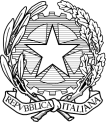 Istituto Comprensivo“Pasquale Sottocorno”Via Medici del Vascello, 42 - 20139 MilanoC.F. 97504710159 - Tel 02/88446556 Fax 02/88441325MIIC8DR008@istruzione.it